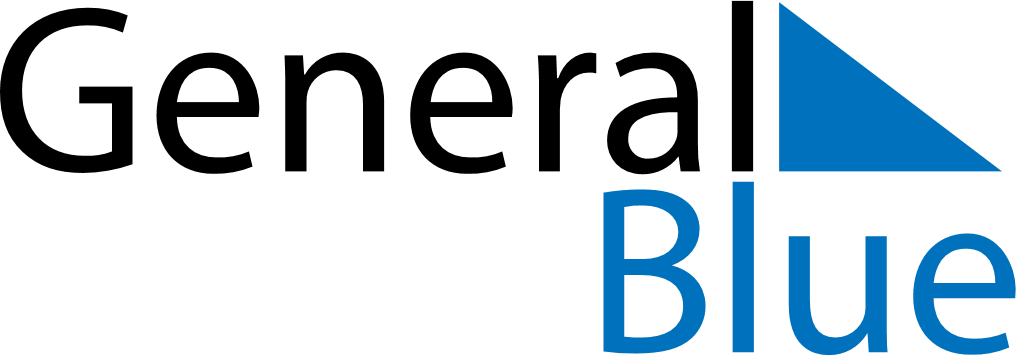 June 2024June 2024June 2024June 2024June 2024June 2024June 2024Liperi, North Karelia, FinlandLiperi, North Karelia, FinlandLiperi, North Karelia, FinlandLiperi, North Karelia, FinlandLiperi, North Karelia, FinlandLiperi, North Karelia, FinlandLiperi, North Karelia, FinlandSundayMondayMondayTuesdayWednesdayThursdayFridaySaturday1Sunrise: 3:22 AMSunset: 10:38 PMDaylight: 19 hours and 16 minutes.23345678Sunrise: 3:20 AMSunset: 10:40 PMDaylight: 19 hours and 20 minutes.Sunrise: 3:18 AMSunset: 10:43 PMDaylight: 19 hours and 24 minutes.Sunrise: 3:18 AMSunset: 10:43 PMDaylight: 19 hours and 24 minutes.Sunrise: 3:16 AMSunset: 10:45 PMDaylight: 19 hours and 28 minutes.Sunrise: 3:15 AMSunset: 10:47 PMDaylight: 19 hours and 32 minutes.Sunrise: 3:13 AMSunset: 10:49 PMDaylight: 19 hours and 35 minutes.Sunrise: 3:12 AMSunset: 10:50 PMDaylight: 19 hours and 38 minutes.Sunrise: 3:10 AMSunset: 10:52 PMDaylight: 19 hours and 41 minutes.910101112131415Sunrise: 3:09 AMSunset: 10:54 PMDaylight: 19 hours and 44 minutes.Sunrise: 3:08 AMSunset: 10:55 PMDaylight: 19 hours and 47 minutes.Sunrise: 3:08 AMSunset: 10:55 PMDaylight: 19 hours and 47 minutes.Sunrise: 3:07 AMSunset: 10:57 PMDaylight: 19 hours and 50 minutes.Sunrise: 3:06 AMSunset: 10:58 PMDaylight: 19 hours and 52 minutes.Sunrise: 3:05 AMSunset: 10:59 PMDaylight: 19 hours and 54 minutes.Sunrise: 3:04 AMSunset: 11:00 PMDaylight: 19 hours and 56 minutes.Sunrise: 3:04 AMSunset: 11:01 PMDaylight: 19 hours and 57 minutes.1617171819202122Sunrise: 3:03 AMSunset: 11:02 PMDaylight: 19 hours and 59 minutes.Sunrise: 3:03 AMSunset: 11:03 PMDaylight: 20 hours and 0 minutes.Sunrise: 3:03 AMSunset: 11:03 PMDaylight: 20 hours and 0 minutes.Sunrise: 3:03 AMSunset: 11:04 PMDaylight: 20 hours and 1 minute.Sunrise: 3:03 AMSunset: 11:04 PMDaylight: 20 hours and 1 minute.Sunrise: 3:03 AMSunset: 11:05 PMDaylight: 20 hours and 2 minutes.Sunrise: 3:03 AMSunset: 11:05 PMDaylight: 20 hours and 2 minutes.Sunrise: 3:03 AMSunset: 11:05 PMDaylight: 20 hours and 1 minute.2324242526272829Sunrise: 3:03 AMSunset: 11:05 PMDaylight: 20 hours and 1 minute.Sunrise: 3:04 AMSunset: 11:05 PMDaylight: 20 hours and 0 minutes.Sunrise: 3:04 AMSunset: 11:05 PMDaylight: 20 hours and 0 minutes.Sunrise: 3:05 AMSunset: 11:05 PMDaylight: 19 hours and 59 minutes.Sunrise: 3:06 AMSunset: 11:04 PMDaylight: 19 hours and 58 minutes.Sunrise: 3:06 AMSunset: 11:04 PMDaylight: 19 hours and 57 minutes.Sunrise: 3:07 AMSunset: 11:03 PMDaylight: 19 hours and 55 minutes.Sunrise: 3:09 AMSunset: 11:02 PMDaylight: 19 hours and 53 minutes.30Sunrise: 3:10 AMSunset: 11:02 PMDaylight: 19 hours and 51 minutes.